PUREPOWER FUEL CONDITIONING TABLET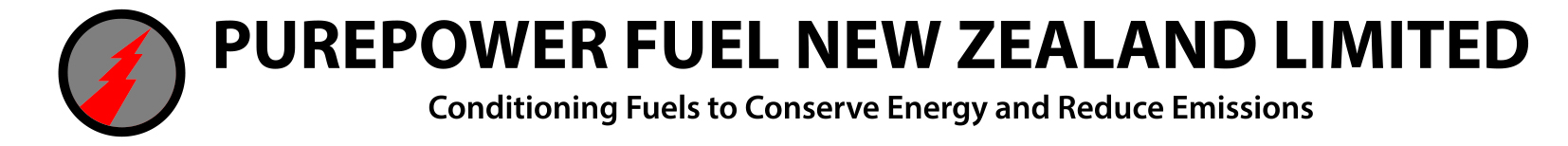 (A COMBUSTION CATALYST IN SOLID FORM)6 DIESEL FUEL TREATMENT TABLETSONE TABLET TREATS UP TO 200 LITRES DIESEL.USER INSTRUCTIONS.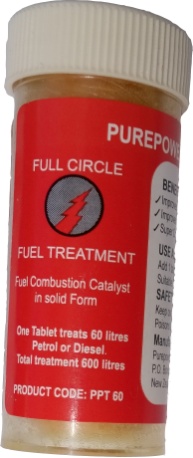 FIRST  TREATMENT:Add 2 tablets to Diesel tank for up to a 200 litre fill.Follow up treatments: add 1 tablet for each 200 litre fill.tank fills.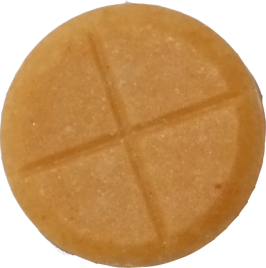 								        6 Tablets treat								     1200 litres Diesel     	                    Continuous treatment is recommended to achieve maximum benefits.KEEP OUT OF REACH OF CHILDREN.STORE IN COOL PLACE & OUT OF DIRECT SUNLIGHTManufacture in NEW ZEALAND by:Purepower Fuel New Zealand Limited. 33 Swan Crescent, Pakuranga AucklandP.O. Box 58-701 Botany Auckland Telephone021-992147Email purepowerfuel@yahoo.com 